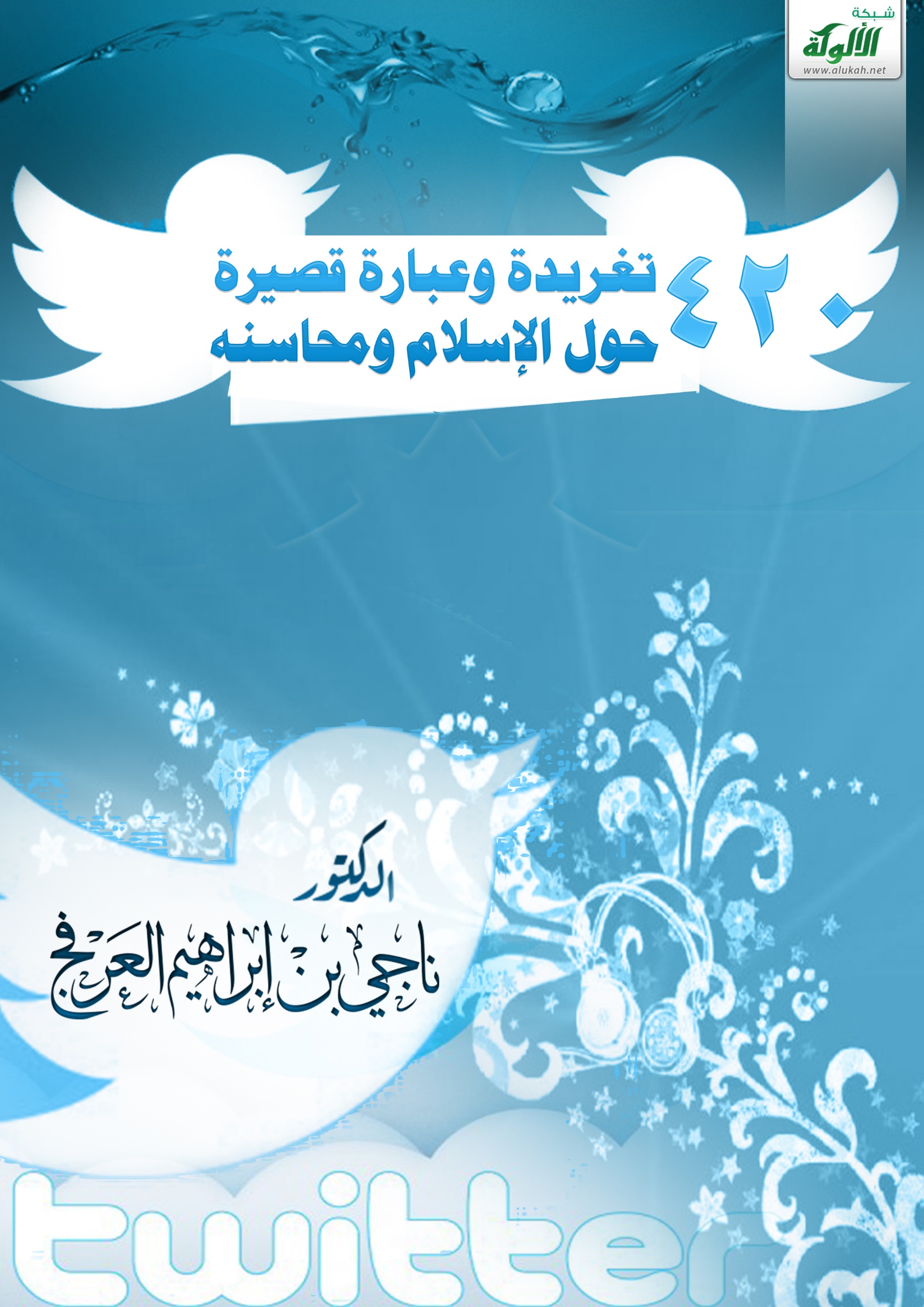 ٤٢٠تغريدة وعبارة قصيرة حول الإسلام ومحاسنهد. ناجي بن إبراهيم العرفجبسم الله الرحمن الرحيمأولاً: تغريدات حول التعريفات الأساسية المتعلقة بالإسلام:ثانياً: تغريدات حول محاسن الإسلام وأخلاقه وتعاليمه السمحةثالثاً: تغريدات حول أركان الإيمان الستةرابعاً: تغريدات حول أركان الإسلام الخمسةخامساً: تغريدات حول النبي محمد (عليه الصلاة والسلام)سادساً: تغريدات حول القرآن الكريم سابعاً: تغريدات حول الإسلام والإعلامثامنا: تغريدات حول الإسلام والإلحادتاسعاً: تغريدات الخلاصةعاشراً: المصادرأولاً: تغريدات حول التعريفات الأساسية المتعلقة بالإسلام:الله (سبحانه وتعالى) -في اللغة العربية- هو اسم الإله الواحد المتفرد بالتوحيد والعبادة والدعاء. (سبحانه وتعالى تشير إلى تمجيد الله والثناء عليه).الله (سبحانه وتعالى) هو الذي خلق كافة البشر والمخلوقات والكون بأسره.يقدم الإسلام الحقيقة المطلقة حول الله، فمن أسمائه وصفاته الحسنى: الرحمن الرحيم الغفور الخبير العليم السميع البصير القادر اللطيف الحليم. يستخدم المسلمون بشكل عام والعرب بشكل خاص (وكذلك اليهود والنصارى العرب) هذا الاسم " الله ". محمد ﷺ هو آخر نبي أرسله الله إلى الناس كافة. (يشير هذا الرمز ﷺ في اللغة العربية إلى الصلاة والسلام على النبي محمد). رسالة النبي محمد هي رسالة عالمية لكل البشر: للمسلمين واليهود والنصارى والهندوس والبوذيين والملحدين وغيرهم. لقد أرسله الله رحمة للجميع. الإسلام يعني التسليم والطاعة والاستسلام لله الواحد الحقُ وعبادة الله وحده.المسلم هو من آمن واستسلم للإله الحق (الله) بالطاعة، وتوحيد وعبادة الله وحده واتباع أوامره واجتناب نواهيه.لا يرتبط اسم "الإسلام" أو "المسلم" بجنس أو جنسية أو بلد أو قارة معينة! كل من يؤمن بالله ورسوله محمد ويستسلم لله ويعبده وحده، يسمى: مسلما.القرآن الكريم هو كلام الله الموحى به إلى النبي محمد ﷺ، وهو آخر الكتب التي أنزلها الله تعالى على الرسول الأمين محمد.ثانيا: تغريدات حول محاسن الإسلام وأخلاقه وتعاليمه السمحة:يحثنا الإسلام على التحلي بالنوايا الحسنة، والمواقف الإيجابية، والمشاعر الطيبة تجاه الآخرين.يدعونا الإسلام إلى التسامح مع الآخرين وحب الخير لهم، وأن نحب لهم ما نحب لأنفسنا.يحفزنا الإسلام على التبسم وبشاشة الوجه مع الآخرين، بصدق وإخلاص.يوجهنا الإسلام إلى أن نتعامل مع الآخرين بلطف وتواضع واحترام.يأمرنا الإسلام بأن نتحلى بالأخلاق الفاضلة والسلوك الحسن مع الناس.يعلمنا الإسلام أن نتعامل مع البشر والحيوانات والطيور والبيئة من حولنا برحمة وحرص واهتمام.يرشدنا الإسلام إلى احترام آبائنا وكبار السن ورعايتهم، والإحسان إلى الأهل والزوجة والأبناء.يشجعنا الإسلام على إطعام الضعفاء والفقراء ومساعدة المحتاجين والمعاقين ومساندتهم.يحثنا الإسلام على البذل والإنفاق والصدقة والتعاون والتطوع في أعمال الخير والبر، وخدمة المجتمع والناس في كل مكان.يخبرنا الإسلام بأن خير الناس هو أنفعهم للناس. يؤكد الإسلام بأن أكرم الناس عند الله هو أتقاهم وأن أفضلهم هو نقي القلب سليم الصدر. يدلنا الإسلام إلى الحق المطلق والأخلاق الفاضلة والقيم السامية والسعادة الحقيقية والطمأنينة والراحة النفسية والخلاص والحياة الأبدية. يأمر الإسلام بالصدق والأمانة والكرم والتواضع.يحثنا الإسلام على التفكير والتأمل وإعمال العقل، وأن نبني أحكامنا على الدليل الصحيح.يؤكد الإسلام لنا بأن جميع الناس سواسية بغض النظر عن الجنس أو اللون أو الجنسية.يأمرنا الإسلام بحفظ الأمن ونشر السلام في الأرض. يحذر الإسلام من التعدي على الآخرين أو قتل الأبرياء أو سرقة أموالهم وممتلكاتهم.يؤكد الإسلام بأن "الله لا يحب المعتدين".يحرم الإسلام قتل الناس أو الغدر بهم أو خيانتهم أو نقض عهدهم.يأمر الإسلام المسلمين حتى في حالة الحرب مع من يعتدي عليهم، أن لا يقتلوا طفلا أو امرأة أو شيخا كبيرا أو راهبا في مكان عبادته. يقول نبي الإسلام محمد: "إنما بعثت لأتمم مكارم الأخلاق." يخبر القرآن الكريم عن أخلاق النبي محمد: "وإنك لعلى خلق عظيم."كان النبي محمدا يتحلى بالأخلاق والعدل في السلم والحرب.الحروب التي خاضها النبي وأصحابه كانت من أجل إزالة الظلم والحواجز التي كانت تحول بينهم وبين الشعوب لتبليغ رسالة الله للناس كافة كما أمره الله.كان الرسول محمدا يأمر أتباعه وجنوده بتوجيهات وقيم سامية منها: (لا تغُلُّوا، ولا تغْدِرُوا، ‏ولا‏ ‏تُمثِّلُوا، ‏ولا تقْتُلُوا ولِيدًا، فهذا عهْدُ اللهِ وسِيرةُ نبِيِّهِ فِيكُمْ).من أخلاقيات الإسلام: (لا تقتلوا صبياً ولا امرأة ولا شيخاً كبيراً ولا مريضاً ولا راهباً ولا تقطعوا مُثمراً ولا تخربوا عامراً ولا تذبحوا بعيراً ولا بقرة الا لمأكل).كل من ينتهك توجيهات الإسلام أو يتجاوز تعاليمه وقيمه ممن يدعي الإسلام وينسب إرهابه وقتله للأبرياء إلى الإسلام الحق، علينا أن نتأكد من صحة إسلامه وحقيقة اتباعه لهدي النبي محمد!من يتهم الإسلام والمسلمين بالإرهاب والعنف والقتل وغيرها من تهم معلبة وجائرة، علينا أن نتأكد من أقواله وافتراءاته وأن نتحلى بالموضوعية والصدق والأمانة في كل الأحداث والأحكام والمواقف. إن الله يأمر بالعدل في كل الأحوال، في حالة الرضى أو الغضب وفي حالة السلم أو الحرب.يوجهنا الإسلام بأن نتجنب الحقد والكراهية تجاه الآخرين.يأمرنا الإسلام بأن نتجنب الغرور والتكبر وألا نحتقر الناس أو نضع من قدرهم.يرشدنا الإسلام بأن لا نغتاب الأخرين. يأمرنا الإسلام بأن لا نغش الناس ولا نكذب عليهم ولا نخدعهم ولا نحسدهم ولا نسيء الظن بهم.يخبرنا الإسلام بوضوح لماذا نحن هنا ومن أوجدنا وإلى أين المصير وما هو المثوى الأخير.يرشدنا الإسلام إلى أن نعيش في سلام وعلاقات طيبة مع الله (الخالق) ومع النفس ومع الآخرين.يجيب الإسلام بوضوح عن أسئلتنا المهمة والحاسمة.من الجوانب المضيئة والأمثلة الساطعة على وضوح الإسلام وجماله: الوضوح والنقاء في مفهوم الإله الواحد الحق الذي لا يعبد بحق سواه. يمتاز الإسلام بالوضوح حول مفهوم الخالق والخلق وخلق الإنسان.من محاسن الإسلام الرائعة: الوضوح حول الجوانب الروحية الصحيحة والوضوح والصفاء في مفهوم العبادة لله وحده.  من خصائص الإسلام العظيمة: الوضوح حول الغرض والحكمة من الحياة.نجد في الإسلام الوضوح فيما يتعلق بطبيعة الإنسان وعلاقته مع ربه ونفسه وأهله ومجتمعه وتعامله مع الآخرين وتعاملاته الدينية والدنيوية.يقدم الإسلام الحقائق الجلية حول اليوم الآخر وحول مثوانا الأخير (الجنة أو النار). يجيب الإسلام عن الأسئلة المهمة التي تحير البشرية، ومن تلك الأسئلة: ما هي الحقيقة؟ من خلقنا ولماذا خلقنا؟ من هو الإله الحق؟ من نعبد؟من الأسئلة الحاسمة التي يجيب الإسلام عنها: ماذا بعد الموت؟ ما هي الحياة الآخرة؟  كيف نحصل على الطمأنينة الصادقة؟كيف تحقق النجاح والسعادة الحقيقية؟ كيف تفوز بالجنة والحياة الأبدية؟ تجد الإجابة في الإسلام! يؤكد الإسلام بأن الله الواحد الحق هو الذي خلق كل الخلق. إنه الله الذي خلق الأرض والجبال والوديان والسهول والصحاري والبحار والبحيرات والمحيطات والأنهار والنباتات والأشجار والغابات. الله هو الذي خلق الشمس والقمر والليل والنهار والنجوم والمجرات والأفلاك.الله الخالق هو الذي خلق البشر جميعا باختلاف ألوانهم وأعراقهم ولغاتهم. الله هو الذي خلق الحيوانات والطيور والحشرات والزواحف والدواب.يخبرنا الإسلام بإن الله هو الذي خلق الكون بأسره وما يشتمل عليه من زمان ومكان وفضاء وطاقة ومادة.الله هو الذي يرزق الخلق والكون وكل ما فيه ويهيمن ويتصرف في كل ما يحدث فيه.كل المخلوقات التي خلقها الله -التي نعلمها أو لا نعلمها- هي مجرد جوانب وأمثلة من خلقه العظيم الذي لا يعد ولا يحصى. أرشدنا الإسلام إلى طريق السعادة وتحقيق الرضى والسرور في الجنة.من الأسرار التي تحقق راحة البال والطمأنينة: آمن به واعبده وحده واتبع أوامره وتجنب نواهيه، وآمن بأنبياء الله ورسله (ومنهم النبي محمد).من مفاتيح السعادة والراحة النفسية: أكثر من ذكر الله وحمده وشكره والثناء عليه، استغفر الله وتب إليه، أحب للآخرين ما تحب لنفسك.يحثنا الإسلام على التحلي بالخُلق الحسن والقلب السليم والكرم والعفو والتسامح.يطلب منا الإسلام السعي في إسعاد الآخرين. من الأخلاق والقيم والمبادئ التي يأمر بها دين الإسلام: الإخلاص والتقوى والعلم والصبر والصدق والتواضع والأمانة والعدل والحكمة.بتطبيق الإسلام بشكل كامل وشامل نستطيع أن نحقق الطمأنينة والراحة النفسية والروحية والاجتماعية والسلام العالمي.يؤكد الإسلام بأنه يمكننا الحصول على السعادة الحقيقة والطمأنينة بمعرفة الله والإيمان به وبنبيه محمد واتباع هديه وتعاليمه بصدق وإخلاص.إن البوابة إلى الحياة السعيدة والمطمئنة هي من خلال الإيمان بهذه الشهادة والنطق بها: أشهد أن لا إله إلا الله وأشهد أن محمداً رسول الله.يخبرنا الإسلام بأن الإيمان بالله وأنبيائه فحسب لا يكفي للحصول على الطمأنينة والسعادة! بل يجب علينا أن نعبد الله وحده ونخضع ونستسلم له. التسليم لأمر الله وطاعته هو جوهر الرسالة الخالدة التي حملها رسل الله عبر التاريخ. يقول القرآن الكريم: ﴿إِنَّ الَّذِينَ آمَنُوا وَعَمِلُوا الصَّالِحَاتِ كَانَتْ لَهُمْ جَنَّاتُ الْفِرْدَوْسِ نُزُلاً﴾ سورة الكهف: ١٠٧ المسلمون هم أتباع صادقون لعيسى والأنبياء والرسل من قبله! إن المسلم الحق هو الشخص الذي يستسلم ويخضع لأمر الله الواحد ويعبده وحده ويتبع أوامره سبحانه وتعالى.إن المسلمين يؤمنون بالله الحق الواحد ويعملون الصالحات ويتبعون الوصايا التي جاء بها إبراهيم ونوحا وموسى وعيسى ومحمدا (عليهم السلام).موسى وعيسى ومحمدا علموا أتباعهم الإيمان بالله والصلاة والركوع والسجود والصيام والزكاة والصدقة وقول "إن شاء الله" والتحية "السلام عليكم".هناك أمثلة وأدلة كثيرة توضح بجلاء حقيقة هذا الدين ووحدته وعالميته والذي اتبعه جميع أنبياء الله ورسله: إنه دين الإسلام (بمعناه العام). ثالثا: تغريدات حول أركان الإيمان الستة:اكتشف الخطوات المطلوبة للدخول في دين الله الحق... الإسلام. يجب على الباحث الصادق والمخلص الذي يود أن يعتنق الإسلام، عليه أن يومن بأركان الإيمان الستة (وهذا ما يؤمن به المسلم الحق).أركان الإيمان الستة، أولا: الإيمان بالله وبتوحيده وألوهيته وربوبيته وأسمائه وصفاته الفريدة، وأنه لا معبود يستحق العبادة بحق سواه. أركان الإيمان الستة، ثانيا: الإيمان بالملائكة الذين خلقهم الله لذكره وطاعته وتنفيذ أوامره، فهم لا يعصون الله ما أمرهم ويفعلون ما يؤمرون.أركان الإيمان الستة، ثالثا: الإيمان بكتبه، وهي الوحي الذي أوحى به الله إلى رسله لدعوة الناس إلى توحيد الله وعبادته وحده وتعليمهم أمور دينهم ودنياهم.أركان الإيمان الستة، رابعا: الإيمان برسل الله الذين أرسلهم لهداية الناس وتذكير من كفر أو عصى الله تعالى أو عَبد آلهة أخرى مع الله.أركان الإيمان الستة، خامسا: الإيمان باليوم الآخر، وهو يوم القيامة والبعث والنشور ويوم الحساب والحكم بين الناس بالعدل. أركان الإيمان الستة، سادسا: الإيمان بالقضاء والقدر الذي كتبه الله. وهذا الإيمان يجعل المؤمنين راضون بكل ما يقضيه الله ويقدره عليهم.إن الإله الواحد الحق هو الخالق وليس هو مخلوقاً أو مولوداً أو مصنوعاً.الله واحد أحد لا شريك ولا ند ولا مثيل له. الله منزه عن تصورات الخلق وتخيلاتهم، فهو لا تدركه الأبصار في الدنيا. جميع المخلوقات التي خلقها الله في حاجة إليه. الله هو المتفرد بصفات الكمال والجلال التي لا يشاركه ولا يشابهه فيها أحد من خلقه، فليس كمثله شيء.لله الأسماء الحسنى والصفات العلى ومنها أنه: الأول، الآخر، الخالق، المصور، البارئ، الرحمن، الرحيم. من أسماء الله الحسنى: السميع، العليم، الخبير، البصير، العزيز، الغفور، اللطيف، التواب، الكريم، القادر، الرزاق، الغني، العظيم، القوي. الله هو الملك، القدوس، السلام، العدل، المحيي، المميت، وهو الحي الذي لا يموت، مالك الملك – سبحانه وتعالى.من أعظم الملائكة، جبريل (عليه السلام) المكلف بحمل الوحي من الله تعالى إلى رسله.أسماء بعض الملائكة: ميكائيل (عليه السلام) المكلف بالمطر وإسرافيل (عليه السلام) المكلف بالنفخ في الصور يوم القيامة.من الملائكة: ملك الموت (عليه السلام) المكلف بقبض الأرواح ومنكر ونكير (عليهما السلام) الموكلين بسؤال الميت في قبره عن ربه ودينه ونبيه. الملائكة الكاتبون يقومون بحفظ وكتابة أعمال العباد من خير أو شر، وهم أيضا يكتبون الحسنات ويكتبون السيئات لكل إنسان. هناك الملائكة المتعاقبون الذين يتعاقبون فينا، ملائكة بالليل وملائكة بالنهار. أخبرنا النبي محمد بالملائكة السياحون الذين يسيحون في الأرض يلتمسون مجالس الذكر ويستمعون إليها. أوضح لنا الإسلام بعض مهام الملائكة فمنهم الملائكة الموكلة بحفظ العبد المؤمن في يقظته ومنامه وفي كل أموره. بين الإسلام بأن هناك ملائكة أو خزنة للجنة (في مقدمتهم رضوان عليه السلام) وملائكة أو خزنة للنار (في مقدمتهم مالك عليه السلام).جاءت كتب الله لتوضيح الشرائع والأحكام والمبادئ والقيم والحقوق والواجبات وسرد القصص لأخذ العبرة وغير ذلك من تعاليم وتوجيهات. تشمل كتب الله صحف إبراهيم وزبور داود وتوراة موسى وإنجيل عيسى والقرآن الكريم الذي أوحى به الله إلى النبي محمد (عليهم السلام جميعا). المسلمون يؤمنون بالنصوص الأصلية والثابتة لكتب الله التي لم تحرف. الإيمان بكتب الله يشمل القرآن الكريم، فهو آخر وحي أوحى به الله إلى النبي محمد.جوهر رسالة القرآن الكريم هو توحيد الله وعبادته في أوضح وأنقى وأجمل صورة.يقرر القرآن الكريم بأنه لا ريب فيه وهدى للناس أجمعين. يقول الله: ﴿الم ذلك الكتاب لا ريب فيه هدى للمتقين الذين يؤمنون بالغيب ويقيمون الصلاة ومما رزقناهم ينفقون ﴾. قال الله تعالى: ﴿ إِنَّ هَـذَا الْقُرْآنَ يِهْدِي لِلَّتِي هِيَ أَقْوَمُ وَيُبَشِّرُ الْمُؤْمِنِينَ الَّذِينَ يَعْمَلُونَ الصَّالِحَاتِ أَنَّ لَهُمْ أَجْراً كَبِيراً﴾من وظائف الأنبياء والرسل: تعليم أتباعهم الأمور الدينية والدنيوية وحثهم على تقوى الله واتباع وصاياه.قام الرسل بإخبار الناس عن مآلهم في اليوم الآخر وما يؤدي أو يفضي بهم إلى الجنة أو النار. كان الأنبياء والرسل أسوة وقدوة حسنة لأتباعهم. المسلمون يؤمنون بجميع أنبياء الله ورسله.  المسلم لا يكون مسلما حقا إذا لم يؤمن بموسى وعيسى وبقية الرسل جميعا (عليهم السلام). من الأنبياء والرسل الذين ذكروا في القرآن الكريم: نبي الله آدم (عليه السلام) وهو الأب الأول وإليه تعود سلالة البشر جميعا. حيث أن كل البشر أبناء لأبيهم آدم، يشير هذا بجلاء إلى أصل الإنسانية الواحد وأن البشر سواسية، فلا فرق بين الأبيض والأسود.لا تفاخر ولا تفاضل في الإسلام بالجنس أو النسب أو الجنسية أو الأرض التي ينتمي لها الفرد أو الجماعة إلا بالإيمان بالله وتقواه واتباع أوامره. مؤكدا على وحدة العنصر البشري والمساواة بين الناس، قال النبي محمد: "يا أيها الناس إن ربكم واحد وإن أباكم واحد كلكم من آدم وآدم من تراب". أخبرنا النبي محمد بأنه "لا فضل لعربي على أعجمي ولا لأعجمي على عربي ولا لأبيض على أسود ولا لأسود على أبيض إلا بالتقوى)".ما أرشد إليه النبي محمد حول مبدأ المساواة والعدل بين الناس هو مستمد من كلام الله في القرآن الكريم.يقول الله تعالى: ﴿يا أيها الناس إنا خلقناكم من ذكر وأنثى وجعلناكم شعوبا وقبائل لتعارفوا إن أكرمكم عند الله أتقاكم إن الله عليم خبير﴾.من الأنبياء والرسل الذين جاء ذكرهم في القرآن: نوحًا وإبراهيم وموسى ويوسف وداود وسليمان وزكريا ويحيى وعيسى وخاتمهم محمدا (عليهم السلام). المسلم لا يؤمن حق الإيمان إن لم يؤمن بإبراهيم ونوح وموسى وعيسى وبقية الأنبياء والرسل الذين أرسلهم الله لدعوة الناس إلى عبادة رب الناس.يحكم الله يوم القيامة بين الناس بالعدل حسب إيمانهم وأقوالهم وأعمالهم.  علينا بالعدل مع الآخرين وعدم ظلمهم أو التعدي عليهم أو على حقوقهم. إذا هرب أو أفلت الظالم والمعتدي والمجرم من الحكم والعقوبة في الحياة الدنيا فلن ينجو من حكم الله وقضائه وعقابه العادل في يوم الحساب. من كفر بالله أو أشرك معه أحدا أو كذب برسله (ومنهم الرسول محمد) أو اقترف المعاصي والذنوب ولم يتب قبل موته، فإن الله يعامله بعدله. إن الله يجزي كل نفس بما كسبت وبما عملت في الحياة الدنيا. يشمل الإيمان باليوم الآخر كذلك الإيمان بالجنة والنار. من آمن بالله بصدق وإخلاص وصدق برسله وأنبيائه جميعا وعمل صالحا وفق ما أمره الله ورسله سيدخل حياة سعيدة أبدية، هي الجنة. من لم يؤمن بالله ورسله ولم يعمل الصالحات كما أمره الله، فما مصيره المحتوم عند الله؟!جعلنا الله وإياكم ممن آمن بالله ورسله واتبع خاتم الأنبياء محمدا وعمل الصالحات، وممن يمنحهم الله بكرمه ورحمته السعادة والحياة الأبدية. في ذلك اليوم الحاسم يوم القيامة، ألا تريد الدخول إلى الجنة؟ هل أعددت لذلك اليوم؟إن المؤمنين بالله وقضائه لا يقنطون ولا ييأسون ولا يفقدون الأمل عندما تصيبهم المحن أو البلاء. إنهم يتجهون إلى الله سائلين العون والأجر.الإيمان الجميل بالله وقضائه يجعل المسلمين يشعرون بالطمأنينة والراحة والرضا في جميع الأحوال، مع التوكل على الله وعمل المطلوب والأخذ بالأسباب.أولئك الذين يعبدون الله بشكل صحيح ويتبعون أوامره ويجتنبون نواهيه سوف يدخلون الجنة (الحياة الأبدية). أولئك الذين لا يؤمنون بالله أو يعصونه ويتبعون شهواتهم ورغباتهم الآثمة فسوف يؤخذون إلى ........ (في ظنك إلى أين؟)الذي خلقنا وخلق الكون وكل شيء هو الله الواحد فلنؤمن به ونعبده وحده!تستطيع أن تحصل على السعادة الحقيقية والطمأنينة الصادقة فقط من خلال الإيمان والتسليم لله الواحد الحق بالتوحيد الصافي والعبادة الخالصة له.من هو الإله الحق؟ يجيب الإسلام بوضوح عن هذا السؤال المهم ويبين لنا كثيراً من التفاصيل عن الإله الواحد الحق وأسمائه الحسنى وصفاته العلى. يقول الله تعالى: ﴿قُلْ هُوَ اللَّهُ أَحَدٌ. اللَّهُ الصَّمَدُ. لَمْ يَلِدْ وَلَمْ يُولَدْ. وَلَمْ يَكُنْ لَهُ كُفُوًا أَحَدٌ﴾.الله الواحد الأحد يحتاج إليه الجميع بينما هو ليس في حاجة لأحد، وهو لم يلد ابنا له ولم يولد بل هو البارئ والخالق لكل شيء وليس كمثله شيء. من الأسماء والصفات التي يتميز بها هذا الإله الواحد الحق: هو خالق وليس مخلوقاً وهو واحد لا شريك ولا ند ولا مثيل له.الله منزه عن تصورات الخلق، فلا تدركه الأبصار في الدنيا وهو أبدي حي لا يموت.الله صمد قائم بذاته، غني عن خلقه، لا يحتاج إليهم، فليس له والد ولا والدة، ولا زوجة ولا ولد، ولا يحتاج إلى طعام أو شراب أو مساعدة من أحد. جميع المخلوقات التي خلقها الله في حاجة إليه.الله متفرد بصفات الجلال والجمال والكمال التي لا يشاركه ولا يشابهه فيها أحد من خلقه، فليس كمثله شيء.من أسماء الله وصفاته الحسنى: الخبير العليم السميع البصير العزيز الغفور الرحمن الرحيم اللطيف التواب الكريم القادر الرزاق الغني العظيم.الله هو القوي الملك القدوس السلام العدل الخالق المحيي والمميت.إن الله سبحانه وتعالى الذي يعلم أسرار وخواطر أنفسنا وعقولنا وقلوبنا، وأخبرنا بأسرار ومفاتيح الطمأنينة والراحة لهذه الأنفس والعقول والقلوب. يراعي الإسلام ويدرك طبيعة الفطرة التي فطرنا الله عليها. يخاطب الإسلام أرواحنا وحاجاتنا النفسية والعاطفية والفكرية والروحية.أخبرنا الله عن أسماءه الحسنى وصفاته العلى، كما أوضح لنا النبي محمد أسماء الله الحسنى وحثنا على ذكرها والثناء على الله بها ودعاءه بها. قال الله تعالى: ﴿وَلِلَّهِ الْأَسْمَاءُ الْحُسْنَى فَادْعُوهُ بِهَا وَذَرُوا الَّذِينَ يُلْحِدُونَ فِي أَسْمَائِهِ﴾ سورة الأعراف: 180كان النبي محمد يدعو الله بقوله (أسألك بكل اسم هو لك، سمّيت به نفسك، أو علَّمته أحداً من خلقك، أو أنزلته في كتابك، أو استأثرت به في علم الغيب عندك).معرفة أسماء الله وصفاته العظيمة والتفكر فيها يجعلنا نعلم المزيد عن الله الذي خلقنا ووهبنا نعما كثيرة، منها العقل والقلب والسمع والبصر. كم هو جميل وعظيم أن نعلم حقيقة من خلقنا كي نعبده على بصيرة ولنحمده ونشكره وندرك جانبا من عظمته وجماله وجلاله. الله هو الذي يرحمنا ويغفر لنا ذنوبنا إذا عدنا إليه مؤمنين به وتائبين إليه فهو الغفور الرحيم اللطيف الذي يفرح بتوبتنا ورجوعنا إليه.يجب على من يريد الدخول في الإسلام التصديق بأركان الإيمان الستة.رابعا: تغريدات حول أركان الإسلام الخمسة:يبين لنا الإسلام بأن الإيمان يتبعه العمل والممارسة الفعلية، فالمسلم يجب أن يمارس أركان الإسلام الخمسة.أركان الإسلام الخمسة: ١- الشهادة: وهي الإقرار والقبول والتصديق والإيمان بتوحيد الله وبرسوله محمد خاتم الأنبياء والمرسلين.تتحقق الشهادة بقول: "أشهد أن لا إله إلا الله وأشهد أن محمداً رسول الله". هذه هي الشهادة التي يجب أن ينطق بها المرء عند دخوله الإسلام. تلخص الشهادة توحيد الله وعبادته وحده واتباع رسوله الأمين. كما أنها تعكس جمال الإسلام وسهولته وبساطته.أركان الإسلام الخمسة: ٢- الصلاة: وهي الصلة بين العبد وربه وطريق سلكه الأنبياء والمرسلين الذي عبدوا الله وحده وأقاموا الصلاة له. أركان الإسلام الخمسة: ٣- إيتاء الزكاة المفروضة على أموال وممتلكات الأغنياء، وتعطى للفقراء والمحتاجين وفق ضوابط ومقادير محددة في الإسلام.أركان الإسلام الخمسة: ٤- الصوم: وهو الامساك والامتناع عن الأكل والشرب والجماع من طلوع الفجر إلى غروب الشمس في شهر رمضان المبارك.أركان الإسلام الخمسة: ٥- الحج الى بيت الله في مكة، وهو فريضة على كل مسلم مرة واحدة في العمر، بشرط الاستطاعة البدنية والعقلية والمالية. بعث الله جميع الأنبياء والرسل لتبليغ رسالة التوحيد: " لا إله إلا الله" وعبادة الله وحده.قال الله: (وما أرسلنا من قبلك من رسول إلا نوحي إليه أنه لا إله إلا أنا فاعبدون). سورة الأنبياء: ٢٥  كان إبراهيم ونوحا وموسى وعيسى وغيرهم من الأنبياء والرسل كانوا يؤدون الصلاة لله سبحانه (تنص التوراة والإنجيل على ذلك في مواضع كثيرة).يأمرنا الإسلام بإقامة الصلوات الخمس المفروضة كل يوم وهي تشتمل على الوقوف والركوع والسجود وقراءة مقاطع من القرآن وطلب الرحمة والجنة من الله. كان النبي محمد يحب الصلاة حبا عظيما فقد قال: (وجعلت قرة عيني في الصلاة) وكان ينادي صاحبه بلال لإقامة الصلاة بقوله: (أرحنا بها يا بلال). التحدث عن جمال الصلاة وأثرها القوي، حديث لا ينتهي! إنها تمدنا بالطمأنينة الروحية والراحة النفسية والسكينة لأنفسنا وعقولنا وقلوبنا. ما يضيف إلى جمال الصلاة وأهميتها ومكانتها العظيمة، أن المسلمين يقتدون بأنبياء الله ورسله الذين كانوا يصلون ويسجدون لله سبحانه وتعالى. هناك دروس جميلة كثيرة يمكن تعلمها من الصلاة. منها، حب الله وطاعته والتسليم له والدعاء والمساواة والإخلاص والصبر والتواضع والخشوع. من فوائد الصلاة ومحاسنها: الوقوف بين يدي الله وذكره وحمده والثناء عليه والتسبيح والاستغفار والتأمل في آيات القرآن الكريم.إن ذكر الله بإخلاص وتواضع والدعاء والاستغفار والصلاة لله بخشوع هي مفاتيح عظيمة ورائعة لراحة النفس والطمأنينة والبركة.يقول الله تعالى: ﴿الَّذِينَ آَمَنُوا وَتَطْمَئِنُّ قُلُوبُهُمْ بِذِكْرِ اللَّهِ أَلاَ بِذِكْرِ اللَّهِ تَطْمَئِنُّ الْقُلُوبُ﴾.يقول الله تعالى: ﴿وَقَالَ رَبُّكُمُ ادْعُونِي أَسْتَجِبْ لَكُمْ﴾ يسير المسلمون على هدي النبي محمد في صلاتهم وعبادتهم. قال النبي محمد (صلوا كما رأيتموني أصلي). إن الزكاة والصدقة تطهرنا من الشح والبخل. الزكاة والصدقة تزكي أموالنا وممتلكاتنا وتعلمنا الاهتمام والمشاركة. الزكاة تبني جسوراً قوية من الحب والاحترام المتبادل بين الغني والفقير. الزكاة تشيع التماسك والتآخي والمساعدة والتعاون في المجتمع وبين أفراده.من فوائد ودروس الصوم الروحية الجميلة: تنمية التقوى والإخلاص. إن شهر الصوم (رمضان) هو موسم عظيم للحصول على رحمة الله ومغفرته والعتق من النار وكسب الحياة الأبدية في الجنة.من الفوائد الأخلاقية والوجدانية للصيام: التعلم من تجربة الجوع والعطش الذي يعاني منه الملايين من الناس في أجزاء مختلفة في العالم. الصوم يعلمنا المشاركة والعطاء والشعور بالآخرين والتواضع والكرم والطيبة.في الصوم دروساً تربوية كثيرة منها: أنه يمكن تغيير العادات السيئة أو الإقلاع عنها، مثل الإسراف في المأكل والمشرب. إن الصيام يهذب سلوكنا ويدربنا على الصبر وضبط النفس. وإضافة إلى ذلك، فإنه يذكرنا بصيام أنبياء الله: محمد وموسى وعيسى وغيرهم من الأنبياء.من الفوائد الصحية للصيام: خلال عملية الصوم يتخلص الجسم من الدهون الزائدة والمواد الضارة. يوصي الأطباء وخبراء التغذية بالصوم ويصفونه بـ (حارق الفضلات) و (العلاج الوقائي). إن الصوم علاج فاعل وناجع للكثير من الأمراض. في الحج - مثل باقي أركان الإسلام – هناك فوائد ومحاسن وجوانب إيمانية وعبادية واقتصادية واجتماعية وتربوية جميلة.إن الملايين من المؤمنين (من ألوان وأجناس وأماكن مختلفة من العالم) يلبون دعوة (نداء) نبي الله إبراهيم للحج. هناك مبادئ ومفاهيم رائعة يمكن أن ترى ماثلة خلال الحج منها: التوحيد والاستسلام والطاعة لله والأخوة الإسلامية والوحدة والصبر والتضحية.إن موسم الحج يشهد أكبر مؤتمر ديني. إنه تجمع فريد من نوعه في التاريخ البشري.الحج هو الملتقى السنوي العظيم لكل الأجناس والألوان لعبادة إله واحد فقط (الله الخالق) واتباع رسالة واحدة فحسب. قال مالكوم اكس (أمريكي من أصول أفريقية صاحب شخصية مؤثرة): إن رحلتي للحج وسعت نظرتي وإدراكي، لقد وهبني الحج فهماً جديداً، فخلال أسبوعين في الأراضي المقدسة، رأيت ما لم أره في تسع وثلاثين سنة هنا في أمريكا.يعلق مالكوم على الحج: رأيت كل الألوان من أصحاب العيون الزرقاء إلى الأفارقة ذوي البشرة السوداء في أخوة حقيقية، كشخص واحد ويعبدون الله الواحد. اكتشف محاسن الإسلام وجمال العقيدة الصحيحة وتوحيد الله ووحدة العنصر البشري والأخوة الإسلامية والمساواة وغير ذلك من مبادئ إسلامية عظيمة!خامسا: تغريدات حول النبي محمد:ولد محمد بن عبد الله عليه الصلاة والسلام في مكة عام 570م تقريباً.إن المنصفين من القادة والكتاب والمهتمين والمتخصصين والمؤرخين عبر التاريخ قد انبهروا بشخصية محمد منذ طفولته إلى شبابه وكهولته ومن النبوة حتى موته. بعد موت النبي محمد لا يزال ذكره وأثره وسيرته ورسالته باقية إلى يوم القيامة. لقد كانت شخصية النبي محمد عظيمة فريدة في خُلقه ورحمته وأمانته وإخلاصه وطيبته وصدقه وتواضعه. إن كل تفاصيل حياة محمد العامة والخاصة تم توثيقها وحفظها إلى وقتنا الحاضر.لقد كان محمداً نبياً ورسولاً ومعلماً ومصلحاً ودليلاً إلى الأخلاق الفاضلة وقدوة حسنة وقائداً ورجل دولة وصديقاً مخلصاً وصاحبا وفياً وزوجاً محباً وأباً حانياً.عُرف محمد في قومه (قبل النبوة) بالصادق الأمين.عندما بلغ محمد الأربعين من عمره، جاءه جبريل بالوحي.أُمر محمد في بداية رسالته بأن ينذر أهله وعشيرته الأقربين. وأولهم زوجته خديجة.محمد هو خاتم الأنبياء، ورسول الله للناس كافة.يشهد القرآن الكريم بأن النبي محمد هو "رسول الله وخاتم النبيين".أرسل الله النبي محمدا لتلقي الوحي ولتبليغه للناس.أرسل الله محمدا لدعوة الناس إلى توحيد الله والعبادة الخالصة لله.بعث الله محمدا وجميع الأنبياء والرسل لتبليغ رسالة التوحيد: " لا إله إلا الله" وعبادة الله وحده.قال الله: (وما أرسلنا من قبلك من رسول إلا نوحي إليه أنه لا إله إلا أنا فاعبدون). سورة الأنبياء: ٢٥  كان إبراهيم ونوحا وموسى وعيسى ومحمدا وغيرهم من الأنبياء يعبدون الله وحده.يقول القرآن الكريم: (قُلْ إِنَّمَا أَنَا بَشَرٌ مِّثْلُكُمْ يُوحَى إِلَيَّ أَنَّمَا إِلَهُكُمْ إِلَهٌ وَاحِدٌ فَمَن كَانَ يَرْجُو لِقَاء رَبِّهِ فَلْيَعْمَلْ عَمَلا صَالِحًا وَلا يُشْرِكْ بِعِبَادَةِ رَبِّهِ أَحَدًا) سورة الكهف : 110أرسل الله النبي محمدا لتعليم أتباعه الأمور الدينية والدنيوية ولحثهم على تقوى الله واتباع وصاياه. الرسول محمد قدوة حسنة لأتباعه وللناس كافة.جاء النبي محمد لدعوة قومه إلى الله الحق، ولهداية من كفر أو انحرف أو عصى الله أو عَبد آلهة أو أصناما أخرى مع الله.في كتابه (محمد: نبي الإسلام)، وصف الفيلسوف الهندي البروفيسور/ راما كرشنا النبي محمدا بأنه "الأنموذج التام والكامل للحياة البشرية". وضح البروفيسور/ راما كرشنا هذا وصفه للنبي محمد بقوله: "إنه من الصعب جداً أن نحيط بالحقيقة الكاملة حول شخصية محمد.  مجرد ومضة أو لمحة سريعة عن شخصية محمد أستطيع أن أمسكها. يا له من عرض ديناميكي وسريع من مشاهد عظيمة حول شخصية محمد: ها هو محمد النبي، ومحمد المحارب، ومحمد التاجر، ومحمد رجل الدولة، ومحمد الخطيب البليغ، ومحمد المصلح، ومحمد ملجأ الأيتام، ومحمد حامي الرقيق، ومحمد محرر النساء، ومحمد الحاكم والقاضي، ومحمد الولي. إنه في كل هذه الأدوار العظيمة وفي كل هذه المجالات الإنسانية كان بطلاً على حد سواء".ذكر المؤرخون المنصفون أن محمدا - في فترة قصيرة دامت ثلاثة وعشرين عاماً هي عمر نبوته - استطاع تغيير شبه الجزيرة العربية من الوثنية وعبادة الأصنام إلى توحيد الله الواحد، ومن الخلافات والحروب القبلية إلى الاتحاد والتماسك، ومن شرب الخمر وفساد الأخلاق إلى الفضيلة والتقوى، ومن الفوضى وعدم النظام إلى الحياة المنضبطة والمنظمة، ومن الإفلاس الأخلاقي الشديد إلى أعلى المعايير من الامتياز الأخلاقي.إن تاريخ الإنسانية عبر القرون لم يشهد قط تغييرا وتأثيرا في مجتمع ما بحجم وسعة التغيير والتأثير الكبير الذي قام به النبي محمد في ما يقارب عقدين من الزمان فقط. عددا من علماء المسلمين أشاروا إلى البشارات والنبوءات حول النبي محمد في الكتب المقدسة لدى الهندوس والبوذيين واليهود والمسيحيين وغيرهم.في كتابه، محمد في الكتاب المقدس، علق البروفيسور/ عبد الأحد داود (سابقاً القسيس ديفيد بنجامين) على ما ذكره الكتاب المقدس حول ظهور نبي مثل موسى بقوله: "نقرأ في سفر التثنية 18: 18 (سأقيم لهم نبياً من بين إخوتهم مثلك، وأجعل كلامي في فمه). إذا كانت هذا الكلمات لا تنطبق على محمد فإنها تبقى غير متحققة. إذ إن عيسى بنفسه لم يدعي أنه النبي المشار إليه هنا".يؤكد عدد من العلماء المسلمين بأن هذه النبوءة (سأقيم لهم نبياً من بين إخوتهم مثلك، وأجعل كلامي في فمه - سفر التثنية 18: 18) لا تنطبق على أحد غير محمد، حيث إن موسى ومحمدا عليهما الصلاة والسلام يتشابهان في عدة أمور.من جوانب التشابه بين موسى ومحمد: يبدأ اسمهما بنفس الحرف الأول (م)، وهما يتشابهان في ولادتهما الطبيعية وفي الزواج والمهام وفي الموت الطبيعي.موسى ومحمد كلاهما كانا نبياً ورسولاً وحاكماً وقائداً ورجل دولة وصاحب شريعة. بينما في الجانب الآخر، لم يكن عيسى مثل موسى - عليهما السلام - في عدة أمور. فأتباع عيسى ينظرون إليه كإله أو ابن إله وولادته ومهمته ونهايته لم تكن مثل موسى. كما أن عيسى لم يتزوج ولم يحكم قومه ولم يحارب في معارك وحروب مثل موسى.من خلال القراءة الفاحصة لنبوءة الكتاب المقدس حول النبي (سأقيم لهم نبياً من بين إخوتهم مثلك، وأجعل كلامي في فمه - سفر التثنية 18: 18)، أيهما مثل موسى أو أكثر شبها بموسى، عيسى أم محمد؟ إن ذكر الكتاب المقدس "نبياً من بين إخوتهم" يشير إلى نبي من أخوة الإسرائيليين (أي من أبناء إسماعيل عليه السلام). إضافة إلى هذه النبوءة، فإن عيسى في العهد الجديد من الكتاب المقدس بشر بقدوم "معزٍ آخر". وقد صرح عيسى بقوله: "فيعطيكم معزيًا آخر".مبشرا بنبي قادم، قال عيسى في العهد الجديد: (لكِنِّي أَقُولُ لَكُمُ الْحَقَّ: إِنَّهُ خَيْرٌ لَكُمْ أَنْ أَنْطَلِقَ، لأَنَّهُ إِنْ لَمْ أَنْطَلِقْ لاَ يَأْتِيكُمُ الْمُعَزِّي، وَلكِنْ إِنْ ذَهَبْتُ أُرْسِلُهُ إِلَيْكُمْ. وَمَتَى جَاءَ ذَاكَ يُبَكِّتُ الْعَالَمَ عَلَى خَطِيَّةٍ وَعَلَى بِرّ وَعَلَى دَيْنُونَةٍ... إِنَّ لِي أُمُورًا كَثِيرَةً أَيْضًا لأَقُولَ لَكُمْ، وَلكِنْ لاَ تَسْتَطِيعُونَ أَنْ تَحْتَمِلُوا الآنَ. وَأَمَّا مَتَى جَاءَ ذَاكَ، رُوحُ الْحَقِّ، فَهُوَ يُرْشِدُكُمْ إِلَى جَمِيعِ الْحَقِّ، لأَنَّهُ لاَ يَتَكَلَّمُ مِنْ نَفْسِهِ، بَلْ كُلُّ مَا يَسْمَعُ يَتَكَلَّمُ بِهِ، وَيُخْبِرُكُمْ بِأُمُورٍ آتِيَةٍ. ذَاكَ يُمَجِّدُنِي). يوحنا 16: 7-14إن إشارة عيسى إلى "معزٍ آخر" لا يمكن أن تنطبق على روح القدس، حيث إن روح القدس جزء من عقيدة التثليث - الله الأب والله الابن والله روح القدس. حسب اعتقاد النصارى الذين يؤمنون بالتثليث، روح القدس كان متواجداً قبل وخلال رسالة عيسى وفق الكتاب المقدس. بينما هذا المعزي يأتي بعد عيسى!من هو النبي أو المعزي الآخر الذي أتى بعد عيسى؟!يؤكد علماء المسلمين بأنه النبي محمد هو النبي الوحيد الذي تنطبق عليه هذه البشارة التي أخبر بها عيسى عليه السلام: "فَهُوَ يُرْشِدُكُمْ إِلَى جَمِيعِ الْحَقِّ، لأَنَّهُ لاَ يَتَكَلَّمُ مِنْ نَفْسِهِ، بَلْ كُلُّ مَا يَسْمَعُ يَتَكَلَّمُ بِهِ، وَيُخْبِرُكُمْ بِأُمُورٍ آتِيَةٍ. ذَاكَ يُمَجِّدُنِي".إن محمداً جاء لينذر الناس من عمل المعصية والذنب ويأمرهم بعمل المعروف والخير والأعمال الصالحة وكان يقضي ويحكم بين الناس.دل محمد الناس إلى الحق المطلق فيما يتعلق بالله الواحد الحق، كما أرشدهم إلى حقيقة الحياة والغاية منها وحقيقة الموت والآخرة والحياة الأبدية وغيرها من حقائق وأمور كثيرة. أخبر محمد عن أخبار ونبوءات ومعجزات كثيرة أعطاه إياها وأعلمه بها الله الذي أرسله.كان محمداً نبياً لا يتكلم من نفسه (هواه) بل بما يسمعه ويتلقاه من الله. يقول القرآن الكريم: (وما ينطق عن الهوى إن هو إلا وحي يوحى). هناك نبوءة أخرى عن محمد في الكتاب المقدس تقول: "الذي يتكلم به باسمي" (سفر التثنية 18: 19). وكان محمداً يتلو القرآن باسم الله. وسور القرآن الكريم تبدأ بعبارة "بسم الله الرحمن الرحيم". لقد أثنى محمد والقرآن الكريم على عيسى ثناءً عالياً كما أن المسلمين تشريفاً ومحبة لعيسى واحتراماً له، يُسمون أبناءهم على اسمه.سأل اليهود يوحنا (يحيى) المعمداني عن نفسه "وَهَذِهِ هِيَ شَهَادَةُ يُوحَنَّا حِينَ أَرْسَلَ الْيَهُودُ مِنْ أُورُشَلِيمَ كَهَنَةً وَلاَوِيِّينَ لِيَسْأَلُوهُ: مَنْ أَنْتَ؟ فَاعْتَرَفَ وَلَمْ يُنْكِرْ وَأَقَرَّ أَنِّي لَسْتُ أَنَا الْمَسِيحَ. فَسَأَلُوهُ: إِذاً مَاذَا؟ إِيلِيَّا أَنْتَ؟ فَقَالَ: لَسْتُ أَنَا. النَّبِيُّ أَنْتَ؟ فَأَجَابَ: لاَ ".حسب بعض نسخ الكتاب المقدس نجد هذا السؤال: "هل أنت ذلك النبي؟ فأجاب يوحنا: كلا! ".  إذاً، من هو ذلك النبي؟ بكل وضوح، "ذلك النبي" لا يعني أو يشير إلى يحيى المعمداني ولا إلى عيسى المسيح عليهما السلام كما أقر بذلك يوحنا. إن الباحث عن الحقيقة بحكمة وأمانة وإخلاص ينبغي عليه أن يتساءل بموضوعية: من هو ذلك النبي؟ من هو النبي الحق الذي جاء بعد يحيى وعيسى عليهم السلام يبلغ الرسالة الأصيلة والصافية حول الله الواحد الحق وحده لا شريك له؟إن موضوع النبوءات حول النبي محمد في الكتب المقدسة هو موضوع مهم وجذاب، وقد تمت مناقشته في كثير من الكتب والمقالات والمقاطع الصوتية والمرئية على شبكة الإنترنت العالمية.عبر التاريخ، تحدث المشاهير والمؤرخون والشخصيات البارزة عن النبي محمد وكتبوا عنه كثيرا. قال مايكل هارت في كتابه، المائة: ترتيب لأكثر الأشخاص تأثيرا في التاريخ، "إن اختياري لمحمد ليأتي في المرتبة الأولى من قائمة أكثر الأشخاص تأثيراً في العالم عبر تاريخ البشرية قد يدهش بعض القراء وقد يعترض عليه البعض ولكنه كان الرجل الوحيد في التاريخ الذي حقق نجاحاً بارزاً على كل من المستوى الديني والدنيوي".يعلق مايكل هارت حول شخصية محمد قائلا: "هذا مزيج لا مثيل له من التأثير الدنيوي والديني الذي أعتقد أنه أهّل محمداً لأن يكون أعظم شخصية مؤثرة في التاريخ الإنساني".في كتابه الإسلام: الطريق القويم: يقول جون اسبوزيتو: " كان محمدا من بين تلك الشخصيات الدينية العظيمة والأنبياء ومؤسسي الأديان، وقد كانت أخلاقه وشخصيته المتميزة دافعاً إلى ثقة والتزام غير مألوف من قبل. إن ظاهرة نجاحه في جذب الأتباع وخلق أمة ودولة استطاعت أن تسيطر على الجزيرة العربية يمكن أن يعزى هذا ليس فقط إلى حقيقة أنه كان مخططاً عسكرياً استراتيجياً ذكياً، ولكن أيضاً إلى حقيقة أنه كان رجلاً غير عادي ... ولمس أتباعه منه التقوى والصدق والأمانة والرحمة."يقول جون اسبوزيتو: " لم يؤسس محمد ديناً جديداً " ... لقد تبني الإسلام مبدأ الإصلاح ودعا مرة أخرى إلى الاستسلام الكامل لله وتطبيق أمره كما أوحي به في صيغته التامة والكاملة بشكل نهائي إلى محمد، آخر وخاتم الأنبياء. إذن بالنسبة لمحمد، فإن الإسلام لم يكن عقيدة جديدة ولكن استعادة للعقيدة الحقيقية (الصحيحة)".من أقوال النبي محمد: (الكلمة الطيبة صدقة).من أقوال النبي محمد: (تبسمك في وجه أخيك لك صدقة).من أقوال النبي محمد: (إِنَّ مِنْ خِيَارِكُمْ أَحْسَنَكُمْ أَخْلاَقًا).من أقوال النبي محمد: (إماطة الأذى عن الطريق صدقة).من أقوال النبي محمد: (أفضل الإيمان الصبر والسماحة).من أقوال النبي محمد: (أن رجلا سأل النبي صلى الله عليه وسلم: أي الإسلام خير؟ قال: تطعم الطعام، وتقرأ السلام على من عرفت ومن لم تعرف).من أقوال النبي محمد: (الراحمون يرحمهم الرحمن، ارحموا من في الأرض يرحمكم من في السماء).من أقوال النبي محمد: (لا يؤمن أحدكم حتى يحب لأخيه ما يحب لنفسه).من أقوال النبي محمد: (ليس المؤمن الذي يشبع وجاره جائع إلى جنبه).من أقوال النبي محمد: (ليس الشديد بالصرعة إنما الشديد الذي يملك نفسه عند الغضب).من أقوال النبي محمد: (إن الله لا ينظر إلى أجسادكم ولا إلى صوركم ولكن ينظر إلى قلوبكم وأعمالكم). من أقوال النبي محمد: (خيركم خيركم لأهله وأنا خيركم لأهلي).من أقوال النبي محمد: (خياركم خياركم لنسائهم).من أقوال النبي محمد: (خير الناس أنفعهم للناس).من أقوال النبي محمد: (اتق الله حيثما كنت واتبع السيئة الحسنة تمحها وخالق الناس بخلق حسن).إن تعامل النبي محمد وتعاملاته مع الآخرين عكست شخصيته الفريدة، في أخلاقه ورحمته وحرصه وأمانته وإخلاصه وعطفه وصدقه وتواضعه وكرمه وعفوه وصبره وسماحته وغيرها من أخلاق فاضلة وصفات عظيمة. هناك الكثير من القصص والأمثلة والبراهين التي تثبت الأخلاق الحميدة والصفات الشخصية الفريدة التي كان يتحلى بها النبي محمد.بعدما أحرز محمد وأصحابه انتصاراً عظيماً، وبينما هم في أوج فرحهم بعودتهم إلى وطنهم مكة المكرمة، اجتمع النبي محمد بمن أرادوا قتله بالأمس لكنهم الآن يخشونه من أن يقتلهم انتقاماً لما فعلوه من إساءة له واضطهاد وقتل لأتباعه، سألهم النبي قائلا: "ما تظنون أني فاعل بكم؟" فقالوا: "أخ كريم وابن أخ كريم". فقال لهم النبي الرحيم المتسامح الكريم صافحاً عنهم: "اذهبوا فأنتم الطلقاء". في وصفه لهذا الحدث التاريخي الغير مسبوق، يقول البروفيسور جون اسبوزيتو: "لقد تحاشى النبي الانتقام والنهب ورضي بدلا عن ذلك بتسوية الأمر بينه وبين أعدائه، ومنحهم العفو بدلا من إشهار سيفه في وجه أعدائه السابقين. أما المكيين فقد دخلوا الإسلام وقبلوا بقيادة النبي لهم واندمجوا مع المجتمع الإسلامي".كلما قرأنا واكتشفنا المزيد من التفاصيل والجوانب المضيئة عن حياة محمد وأخلاقه الفاضلة وقيمه السامية في السلم والحرب، كلما أدركنا وعرفنا الكثير عن شخصيته العظيمة الفريدة.  أرسل الله محمدا رحمة للعالمين (القرآن الكريم: 21: 107).يقول النبي محمد: "إنما بعثت لأتمم مكارم الأخلاق." يخبر القرآن الكريم عن أخلاق النبي محمد بقوله: "وإنك لعلى خلق عظيم."اكتشف الحقيقة الكاملة والصادقة حول النبي محمد من المصادر الموثوقة.سادسا: تغريدات حول القرآن الكريم: القرآن الكريم هو كلام الله الموحى به إلى نبي الله الخاتم (الأخير) محمد دليلاً على نبوته. كم هو عظيم كلام الله (القرآن الكريم)، إنه يجيب بكل روعة وجمال وبلاغة عن أسئلة حاسمة ومهمة تحير الملايين من الناس!القرآن معجزة خالدة في رسالته وطبيعته ولغته وبلاغته وحفظه وعظمته، وهو فريد من نوعه ولا يحاكى على الإطلاق.رغم أن القرآن الكريم أوحي به إلى محمد قبل أربعة عشر قرناً مضت، إلا أنه بقي بلغته العربية الأصلية حتى اليوم محفوظاً لم يُحرف أو يُبدلْ. أنزل الله القرآن لهداية الناس ودعوتهم لتوحيد الله وعبادته. جاء القرآن الكريم لتوضيح الشرائع والأحكام والمبادئ والقيم والحقوق والواجبات وسرد القصص للعبرة. أخبر القرآن عن الأنبياء والأقوام والأمم التي كانت قبل بعثة النبي محمد لأخذ الدروس ولمعرفة أخبارهم. تحدث القرآن الكريم عن النبي محمد وأصحابه وأخبر عن معجزات وأمور تحدث في المستقبل.جاء القرآن الكريم لينظم حياة الإنسان ويقدم معلومات وتفاصيل مهمة عن مصير الإنسان ومآله. إن القرآن يرفع الناس إلى أعلى المستويات الروحية والأخلاقية والعلمية والعقلية والاجتماعية، عندما يعملون على فهمه وتدبره وتطبيق تعاليمه.إذا أحببت اكتشاف المزيد حول كلام الله الجميل والصافي، يمكنك أن تقرأ القرآن الكريم بنفسك. ﴿قُلْ يَا عِبَادِيَ الَّذِينَ أَسْرَفُوا عَلَى أَنفُسِهِمْ لاَ تَقْنَطُوا مِن رَّحْمَةِ اللَّهِ إِنَّ اللَّهَ يَغْفِرُ الذُّنُوبَ جَمِيعاً).يؤكد القرآن الكريم بأنه إذا تاب العبد ورجع إلى ربه يقابله ربه بالقبول والعفو والمغفرة. فالله يغفر جميع الذنوب إذا رجعنا إليه تائبين. يخبر القرآن الكريم: ﴿إن الله يحب التوابين ويحب المتطهرين﴾ سورة البقرة: 222الله عز وجل - في الإسلام - هو مصدر السلام والرحمة والمغفرة وليس مصدرًا للكراهية وسفك الدماء والإرهاب. في الإسلام، الخلاص والحياة الأبدية تكون بالإيمان بالله وحده وعمل الصالحات، ليس بصلب أو قتل رجل صالح بريء من أجل ذنوب اقترفها آخرون. يأمر الإسلام أتباعه (المسلمين) بالعفو عن الآخرين.يقول القرآن الكريم: ﴿والعافين عن الناس والله يحب المحسنين﴾ سورة آل عمران: 134هذا هو المفهوم البسيط والجميل عن الخلاص والمغفرة في الإسلام: الإيمان بالله وحده والتوبة وعمل الصالحات.الإسلام دين الرحمة والمغفرة. يؤكد الإسلام على العدل: ﴿يَا أَيُّهَا الَّذِينَ آمَنُواْ كُونُواْ قَوَّامِينَ لِلّهِ شُهَدَاء بِالْقِسْطِ وَلاَ يَجْرِمَنَّكُمْ شَنَآنُ قَوْمٍ عَلَى أَلاَّ تَعْدِلُواْ اعْدِلُواْ هُوَ أَقْرَبُ لِلتَّقْوَى وَاتَّقُواْ اللّهَ إِنَّ اللّهَ خَبِيرٌ بِمَا تَعْمَلُونَ﴾ سورة المائدة: ٨ إن الإسلام يعلمنا أن نكون عادلين مع جميع الناس، سواء الأصدقاء أو الأعداء وفي كل الأوقات، في السلم أو في الحرب.يأمر الإسلام الناس بأن يتحلوا بالعدل والأخلاق غير المشروطة والخالية من الدوافع أو النزوات الفردية أو المتغيرات السياسية أو المصالح الدنيوية.﴿إِنَّ اللّهَ يَأْمُرُكُمْ أَن تُؤَدُّواْ الأَمَانَاتِ إِلَى أَهْلِهَا وَإِذَا حَكَمْتُم بَيْنَ النَّاسِ أَن تَحْكُمُواْ بِالْعَدْلِ إِنَّ اللّهَ نِعِمَّا يَعِظُكُم بِهِ إِنَّ اللّهَ كَانَ سَمِيعاً بَصِيراً﴾ سورة النساء: ٥٨ يأمر الإسلام المسلمين بحفظ ما يخصهم ويخص الآخرين فيما يتعلق بالضرورات الخمس والتي هي: الدين والنفس والعقل والعرض والمال.يؤكد القرآن الكريم بوضوح وجلاء أنه من قتل نفساً بريئة ﴿فَكَأَنَّمَا قَتَلَ النَّاسَ جَمِيعاً وَمَنْ أَحْيَاهَا فَكَأَنَّمَا أَحْيَا النَّاسَ جَمِيعاً﴾. سورة المائدة: ٣٢فيما يتعلق بحرية وحماية الاعتقاد، فإن القرآن الكريم يشير إلى أنه ﴿لاَ إِكْرَاهَ فِي الدِّينِ﴾. سورة البقرة: ٢٥٦  إن الإسلام يكرم الإنسان ولا يكره أحداً على اعتناق عقيدة الإسلام بالقوة. هذه هي حقيقة الإسلام وجماله وعدله وسماحته عند التعامل مع غير المسلمين. يجب علينا أن نكون أمناء وموضوعيين وعادلين في حكمنا على الآخرين. يقول الله في القرآن الكريم: ﴿وَلاَ يَجْرِمَنَّكُمْ شَنَآنُ قَوْمٍ عَلَى أَلاَّ تَعْدِلُواْ اعْدِلُواْ هُوَ أَقْرَبُ لِلتَّقْوَى﴾ سورة المائدة: ٨﴿يَا أَيُّهَا النَّاسُ إِنَّا خَلَقْنَاكُم مِّن ذَكَرٍ وَأُنثَى وَجَعَلْنَاكُمْ شُعُوباً وَقَبَائِلَ لِتَعَارَفُوا إِنَّ أَكْرَمَكُمْ عِندَ اللَّهِ أَتْقَاكُمْ إِنَّ اللَّهَ عَلِيمٌ خَبِيرٌ﴾ سورة الحجرات: ١٣تأكيداً على مفهوم المساواة في الإسلام قال النبي محمد في خطبة الوداع: (يا أيها الناس إن ربكم واحد وإن أباكم واحد كلكم من آدم وآدم من تراب). أوضح النبي محمد بأنه (لا فضل لعربي على أعجمي ولا لأعجمي على عربي ولا لأبيض على أسود ولا لأسود على أبيض إلا بالتقوى).يحثنا الإسلام ألا نكره الآخرين أو نحتقرهم على أساس العرق أو لون البشرة أو لون العين أو على أساس الجنسية. إن الإسلام هو علاج عملي للصراع والتمييز العرقي والعنصرية التي يشهدها العالم. في الإسلام، الأسود والأبيض هم مجرد إخوة وأخوات من نفس العرق البشري، هم جميعاً من نفس الأب آدم (عليه السلام) الذي خُلق من تراب. إننا جميعاً خلقنا الله من تراب وسنعود إلى الأرض حيث تتحول أجسادنا إلى تراب مرة أخرى.يخبرنا الإسلام بأن كل البشر جاء من تراب! فلماذا يشعر بعض الناس بالاستعلاء والتكبر؟ ﴿قُولُواْ آمَنَّا بِاللّهِ وَمَا أُنزِلَ إِلَيْنَا وَمَا أُنزِلَ إِلَى إِبْرَاهِيمَ وَإِسْمَاعِيلَ وَإِسْحَاقَ وَيَعْقُوبَ وَالأسْبَاطِ وَمَا أُوتِيَ مُوسَى وَعِيسَى وَمَا أُوتِيَ النَّبِيُّونَ مِن رَّبِّهِمْ لاَ نُفَرِّقُ بَيْنَ أَحَدٍ مِّنْهُمْ وَنَحْنُ لَهُ مُسْلِمُونَ﴾ سورة البقرة: ١٣٦ ما هو الدين الحق العالمي والواحد لجميع أنبياء الله؟ الجواب في القرآن الكريم. إن المسلمين يؤمنون بجميع أنبياء الله ورسله ويحبونهم جميعا ويشمل ذلك: آدم ونوحا وإبراهيم وإسماعيل وإسحاق ويعقوب وموسى وعيسى ومحمدًا.يقول النبي محمد: (أنا أولى الناس بعيسى بن مريم، الأنبياء إخوة من علات، أمهاتهم شتى ودينهم واحد وليس بيننا نبي). إن جمال وحلاوة ونقاء القرآن الكريم ليس له حد. حاول قراءة القرآن الكريم وتأمل آياته لاكتشاف المزيد من كنوز القرآن الكريم وجواهره.  قال الله عن النبي محمد في القرآن الكريم: ﴿هُوَ الَّذِي أَرْسَلَ رَسُولَهُ بِالْهُدَى وَدِينِ الْحَقِّ﴾.﴿مَّا كَانَ مُحَمَّدٌ أَبَا أَحَدٍ مِّن رِّجَالِكُمْ وَلَكِن رَّسُولَ اللَّهِ وَخَاتَمَ النَّبِيِّينَ وَكَانَ اللَّهُ بِكُلِّ شَيْءٍ عَلِيماً﴾ مثوى المؤمنين في القرآن الكريم: (لِيُدْخِلَ الْمُؤْمِنِينَ وَالْمُؤْمِنَاتِ جَنَّاتٍ تَجْرِي مِن تَحْتِهَا اْلأَنْهَارُ خَالِدِينَ فِيهَا وَيُكَفِّرَ عَنْهُمْ سَيِّئَاتِهِمْ وَكَانَ ذَلِكَ عِندَ اللَّهِ فَوْزاً عَظِيماً﴾. الرجال والنساء في القرآن الكريم: ﴿إِنَّ الْمُسْلِمِينَ وَالْمُسْلِمَاتِ وَالْمُؤْمِنِينَ وَالْمُؤْمِنَاتِ وَالْقَانِتِينَ وَالْقَانِتَاتِ وَالصَّادِقِينَ وَالصَّادِقَاتِ وَالصَّابِرِينَ وَالصَّابِرَاتِ وَالْخَاشِعِينَ وَالْخَاشِعَاتِ وَالْمُتَصَدِّقِينَ وَالْمُتَصَدِّقَاتِ وَالصَّائِمِينَ وَالصَّائِمَاتِ وَالْحَافِظِينَ فُرُوجَهُمْ وَالْحَافِظَاتِ وَالذَّاكِرِينَ اللَّهَ كَثِيراً وَالذَّاكِرَاتِ أَعَدَّ اللَّهُ لَهُم مَّغْفِرَةً وَأَجْراً عَظِيماً﴾ سورة الزمر: 35﴿وَمَن يَعْمَلْ مِنَ الصَّالِحَاتِ مِن ذَكَرٍ أَوْ أُنثَى وَهُوَ مُؤْمِنٌ فَأُوْلَـئِكَ يَدْخُلُونَ الْجَنَّةَ وَلاَ يُظْلَمُونَ نَقِيرًا﴾ سورة النساء:١٢٤تعاليم عظيمة في القرآن الكريم: ﴿وَسَارِعُواْ إِلَى مَغْفِرَةٍ مِّن رَّبِّكُمْ وَجَنَّةٍ عَرْضُهَا السَّمَاوَاتُ وَالأَرْضُ أُعِدَّتْ لِلْمُتَّقِينَ الَّذِينَ يُنفِقُونَ فِي السَّرَّاء وَالضَّرَّاء وَالْكَاظِمِينَ الْغَيْظَ وَالْعَافِينَ عَنِ النَّاسِ وَاللّهُ يُحِبُّ الْمُحْسِنِينَ وَالَّذِينَ إِذَا فَعَلُواْ فَاحِشَةً أَوْ ظَلَمُواْ أَنْفُسَهُمْ ذَكَرُواْ اللّهَ فَاسْتَغْفَرُواْ لِذُنُوبِهِمْ وَمَن يَغْفِرُ الذُّنُوبَ إِلاَّ اللّهُ وَلَمْ يُصِرُّواْ عَلَى مَا فَعَلُواْ وَهُمْ يَعْلَمُونَ  أُوْلَـئِكَ جَزَآؤُهُم مَّغْفِرَةٌ مِّن رَّبِّهِمْ وَجَنَّاتٌ تَجْرِي مِن تَحْتِهَا الأَنْهَارُ خَالِدِينَ فِيهَا وَنِعْمَ أَجْرُ الْعَامِلِينَ﴾ سورة آل عمران: 132 – ١٣٦ أوامر ونواهي في القرآن الكريم: ﴿... لاَ تَعْبُدُونَ إِلاَّ اللّهَ وَبِالْوَالِدَيْنِ إِحْسَاناً وَذِي الْقُرْبَى وَالْيَتَامَى وَالْمَسَاكِينِ وَقُولُواْ لِلنَّاسِ حُسْناً﴾ سورة البقرة: 83الذكر والطمأنينة في القرآن الكريم: ﴿الَّذِينَ آمَنُواْ وَتَطْمَئِنُّ قُلُوبُهُم بِذِكْرِ اللّهِ أَلاَ بِذِكْرِ اللّهِ تَطْمَئِنُّ الْقُلُوبُ﴾ سورة الرعد: ٢٨ السكينة في القرآن الكريم: ﴿هُوَ الَّذِي أَنزَلَ السَّكِينَةَ فِي قُلُوبِ الْمُؤْمِنِينَ لِيَزْدَادُوا إِيمَاناً مَّعَ إِيمَانِهِمْ).﴿يَا أَيَّتُهَا النَّفْسُ الْمُطْمَئِنَّةُ ارْجِعِي إِلَى رَبِّكِ رَاضِيَةً مَّرْضِيَّةً فَادْخُلِي فِي عِبَادِي وَادْخُلِي جَنَّتِي﴾ سورة الفجر: ٢٧- ٣٠إن حقائق القرآن الكريم ومحاسنه وروائعه لا تنقضي وليس لها نهاية وكلما قرأنا القرآن كلما اكتشفنا المزيد من المعاني. كلما قرأنا القرآن الكريم بشكل أكثر وبتدبر أكبر، كلما شعرنا بأننا نقرأه للمرة الأولى وبتجدد مذهل (وهذه من معجزات القرآن الكريم).اكتشف المزيد حول القرآن الكريم وحفظ الله له على مر العصور وإعجازه اللغوي والعلمي وغير ذلك من جوانب تتعلق بالعقيدة والفقه والإرث والأخلاق.سابعا: تغريدات حول الإسلام والإعلام:عندما تكون عقولنا أسيرة للتحيز أو التصورات أو الأحكام المسبقة؛ فإننا لن نرى أبداً جمال أو حقيقة أي شيء! يأمر الإسلام بالصدق والأمانة والعدل في القول والفعل والحكم على الأخرين.يقول الله في القرآن الكريم: (ولا يجرمنكم شنآن قوم على ألا تعدلوا، اعدلوا هو أقرب للتقوى واتقوا الله إن الله خبير بما تعملون). سورة المائدة: ٨ يحثنا الإسلام على إعمال العقل وأن نبني أحكامنا على الدليل الصحيح.يؤكد الإسلام بأن جميع الناس سواسية، ويجب أن نكون عادلين ومنصفين مع الجميع بغض النظر عن الجنس أو الجنسية أو اللون أو الدين.يجب على الإعلام التعامل مع جميع الناس والأديان بسواسية وعدل ونزاهة.يأمر الإسلام بحفظ الأمن ونشر السلام في الأرض. يحذر الإسلام من التعدي على الآخرين أو قتل الأبرياء أو سرقة أموالهم وممتلكاتهم.يؤكد الإسلام بأن "الله لا يحب المعتدين".يحرم الإسلام قتل الناس أو الغدر بهم أو خيانتهم أو نقض عهدهم.يأمر الإسلام المسلمين بحفظ ما يخصهم ويخص الآخرين فيما يتعلق بالضرورات الخمس والتي هي: الدين والنفس والعقل والعرض والمال.يؤكد القرآن الكريم بأنه من قتل نفساً بريئة ﴿فَكَأَنَّمَا قَتَلَ النَّاسَ جَمِيعاً وَمَنْ أَحْيَاهَا فَكَأَنَّمَا أَحْيَا النَّاسَ جَمِيعاً﴾. سورة المائدة: ٣٢فيما يتعلق بحرية وحماية الاعتقاد، فإن القرآن الكريم يشير إلى أنه ﴿لاَ إِكْرَاهَ فِي الدِّينِ﴾. سورة البقرة: ٢٥٦  إن الإسلام يكرم الإنسان ولا يكره أحداً على اعتناق عقيدة الإسلام بالقوة. اكتشف حقيقة الإسلام وجماله وعدله وسماحته مع غير المسلمين من المصادر الموثوقة ومن وسائل الإعلام ووسائل التواصل الاجتماعي الصادقة.يأمر الإسلام المسلمين حتى في حالة الحرب مع من يعتدي عليهم، أن لا يقتلوا طفلا أو امرأة أو شيخا كبيرا أو راهبا في مكان عبادته. كان النبي محمدا يتحلى بالأخلاق والعدل في السلم والحرب.الحروب التي خاضها النبي وأصحابه كانت من أجل إزالة الظلم والحواجز التي كانت تحول بينهم وبين الشعوب لتبليغ رسالة الله للناس كافة كما أمره الله.كان الرسول محمدا يأمر أتباعه وجنوده بتوجيهات وقيم سامية منها: (لا تغُلُّوا، ولا تغْدِرُوا، ‏ولا‏ ‏تُمثِّلُوا، ‏ولا تقْتُلُوا ولِيدًا، فهذا عهْدُ اللهِ وسِيرةُ نبِيِّهِ فِيكُمْ).من أخلاقيات الإسلام: (لا تقتلوا صبياً ولا امرأة ولا شيخاً كبيراً ولا مريضاً ولا راهباً ولا تقطعوا مُثمراً ولا تخربوا عامراً ولا تذبحوا بعيراً ولا بقرة الا لمأكل).كل من ينتهك توجيهات الإسلام أو يتجاوز تعاليمه وقيمه ممن يدعي الإسلام وينسب إرهابه وقتله للأبرياء إلى الإسلام الحق، علينا أن نتأكد من صحة إسلامه وحقيقة اتباعه لهدي النبي محمد!من يتهم الإسلام والمسلمين بالإرهاب والعنف والقتل وغيرها من تهم معلبة وجائرة، علينا أن نتأكد من أقواله وافتراءاته وأن نتحلى بالموضوعية والصدق والأمانة في كل الأحداث والأحكام والمواقف. إن الله يأمر بالعدل في كل الأحوال، في حالة الرضى أو الغضب وفي حالة السلم أو الحرب.يوجهنا الإسلام بأن نتجنب الحقد والكراهية تجاه الآخرين.البعض من غير المسلمين لم يكتشف حقيقة الإسلام بعد!ينظر البعض من غير المسلمين إلى الإسلام فقط كما تعرضه وسائل الإعلام المنحازة أو قد تكون لديهم تصورات سلبية حوله مبنية على معلومات مغلوطة.وسائل الإعلام المنحازة (ذات المعايير المزدوجة) تقوم بتشويه صورة الإسلام بحديثها عن "الإرهابيين" من المسلمين فقط! وماذا عن إرهاب الآخرين؟معظم من يقوم بالإرهاب أو يدعمه إنما يسلك هذا الطريق المظلم بدوافع شخصية أو لأغراض مشبوهة، بغض النظر عن الديانة أو الجنسية التي ينتسب إليها. هناك من تشكلت لديه أحكاما مسبقة وأفكارا خاطئة عن الإسلام والمسلمين بناء على ما يشاهد أو يتابع أو يسمع أو يقرأ.توجد هناك كتب وصحف ودراسات وروايات وأفلام وقنوات فضائية ومنصات ومواقع الكترونية تحاول تشويه الإسلام والمسلمين لأسباب مختلفة أو أجندات مغرضة. بسبب تزايد انتشار الإسلام والمسلمين في الغرب بشكل خاص وفي العالم بشكل عام٬ هناك من يريد إيقاف هذا الانتشار الواسع للإسلام بتشويهه!هناك دوافع غامضة وأهداف مشبوهة، سواء كانت سياسية أو فكرية أو أيدلوجية لتشويه صورة الإسلام الجميلة وإلصاق تهمة الإرهاب به وبأتباعه!ما يحدث من وحشية أو قتل أو إرهاب للأبرياء باسم الإسلام، هل يقره الإسلام أو يأمر به؟يبدو أن هناك تنسيقا وتوظيفا وتجنيدا وتسهيلا لمهمة بعض الشباب الناقم المحبط الضال والمغرر به بل والمدعوم من بعض الدول العظمى والصغرى وجماعات مشبوهة! الهدف تشويه الإسلام ومصالح ومآرب أخرى!!   بعض القيادات الدينية والسياسية والكتاب والإعلاميين في الشرق أو الغرب يتهمون الإسلام والمسلمين بالإرهاب بلا عدل ولا إنصاف. يزعم البعض بأن الإسلام قد انتشر بالقوة والسيف والعنف! وماذا عن المئات بل الالاف الذين يعتنقون الإسلام على مستوى كل يوم في هذا الزمان؟!لمن تجاوزوا حدود الحرية والاحترام للشعوب والثقافات الأخرى بإساءتهم للمسلمين وتصويرهم لله ونبيه محمدا بأقبح الرسوم، هل هذه حرية وديموقراطية؟ هل هذا ما تعنيه الحرية وحرية الرأي (أو حرية التعبير): الإساءة للإسلام والمسلمين بشكل عام؟ أليست هناك ازدواجية تمارس حين التعامل مع الإسلام والمسلمين؟ لماذا لا نسمع بشكل متكرر في وسائل الإعلام عبارات مثل: الإرهاب اليهودي أو الإرهاب النصراني أو الإرهاب البوذي أو الإرهاب الهندوسي؟ هناك أعمال إرهابية يرتكبها بعض أصحاب الديانات الأخرى، لاكن وسائل الإعلام العالمية لا تضعها في العناوين الرئيسية للأخبار! ماذا عن الإسلام؟!هناك دراسات علمية من جامعات أمريكية تؤكد بأن المسلمين هم الأقل عنفا خلال المائة سنة الماضية مقارنة مع أصحاب الديانات والمعتقدات الأخرى. هل أي أحد حر في إهانة أو لعن أو احتقار الآخرين ومعتقداتهم، أو اتهامهم جميعاً بالإرهاب والقتل؟ هل هو سيف الإسلام الذي جعل الآلاف من الرجال والنساء المخلصين ومتفتحي العقول يعتنقون الإسلام في كل مكان في العالم عبر التاريخ وحتى يومنا هذا؟هناك الكثير من الكتب والمقاطع المرئية والصوتية والمواقع الإلكترونية تبين كيف اعتنق الإسلام الكثير من المهتدين من مختلف الثقافات والجنسيات. حسب تقارير أمريكية وغربية حديثة فإن الإسلام هو أسرع الأديان نمواً وانتشاراً في العالم.بعقل متفتح وقلب صادق اكتشف الحقيقة حول الإسلام.  اقرأ وتعرف على الإسلام من مصادر موثوقة بإخلاص وأمانة واحكم بنفسك.ثامنا: تغريدات حول الإسلام والإلحاد:يُرجع البعض وجوده " بالصدفة " إلى الطبيعة أو "الاختيار" الطبيعي. علميا، دعونا نتساءل: ما هي الطبيعة؟ وهل الصدفة بالصدفة أوجدت هذا الكون؟!تشتمل الطبيعة على الشمس والقمر والأرض والجبال والأودية والأشجار وغيرها من أشياء. فهل هذه الأشياء خلقت نفسها؟ أم أنها هي التي خلقت البشر؟! في حواره مع الملحدين، يتساءل القرآن الكريم: ﴿أمْ خُلِقُوا مِنْ غَيْرِ شَيْءٍ أَمْ هُمُ الْخَالِقُونَ أَمْ خَلَقُوا السَّمَاوَاتِ وَالأرض﴾؟!يوجهنا القرآن الكريم: ﴿يَا أَيُّهَا النَّاسُ اعْبُدُواْ رَبَّكُمُ الَّذِي خَلَقَكُمْ وَالَّذِينَ مِن قَبْلِكُمْ لَعَلَّكُمْ تَتَّقُونَ﴾.يجادل الملحدون بأنهم لا يؤمنون بالله لأنهم لا يستطيعون رؤيته أو لمسه! هل هم رأوا عقولهم بعيونهم المجردة أو لمسوا مشاعرهم بأيديهم بشكل محسوس؟لمن ينكر وجود الله بزعم عدم القدرة على رؤيته، هل رأيت بعينيك المجردتين الهواء من حولك؟ ما لون مشاعرك وأحاسيسك وما أشكالها وأحجامها؟! هناك من لا يؤمن بالله لأنه لا يراه! كم من الأشياء نؤمن بها دون رؤيتها؟!منكراً وجود الله، قام أحدهم يضرب الطاولة بيده قائلاً: "أنا أؤمن بهذه الطاولة لأني أستطيع أن ألمسها". سؤالي له: هل تؤمن بعقلك؟ هل لمسته بيدك؟سؤال للملحدين: هل تؤمن بالطاقة أو قوة التيار الكهربائي؟ هل رأيت ذلك بعينك المجردة؟إذا كنا لا نستطيع رؤية الله في هذه الحياة بسبب محدودية حواسنا وقدراتنا التي لا تستطيع أن تدرك عظمته، فإن هذا يجب ألا يجعلنا ننكر وجود الله.إن وجود الله واضح بجلاء ويمكن تتبع أثره في آيات وبراهين غير محدودة، ظاهرة في خلقه لعدد لا يحصى من الذرات والخلايا والأنسجة والعضلات.أن كل شيء مخلوق أو مصنوع يدل على وجود الخالق أو الصانع. فالخلق والمخلوقات تدل (بالعقل والمنطق) على أن الله الخالق هو الذي خلقها وأبدعها.إن الآلاف من أنبياء الله والبلايين من أتباعهم شهدوا بوجود الله وآمنوا به. فهل يتم تجاهل شهادات هؤلاء الناس من أجل نظرية النشوء (لدارون)؟ إن نظرية النشوء وغيرها من نظريات وفرضيات في هذا المجال تم دحضها ورفضها بأدلة علمية دامغة؟  إن هذه النظريات تصف فقط الكون ولا تجيب عن "ماذا" أو من خلق هذا الكون وأبدعه على هذا النحو الذي هو عليه!هناك الكثير من الدراسات والأبحاث العلمية التي تشير إلى أن احتمالية نشأة الكون عن طريق "الصدفة" هي احتمالية ضئيلة بشكل مذهل."الصدفة" هي إحدى التفسيرات التي يقدمها الملحدين كتفسير لمسألة وجود الكون، ويزعمون أن هذا الكون "إنما يحدث ويتشكل بهذه الطريقة فحسب"! أيهما الأكثر منطقية: الإيمان بفكرة "الصدفة" العمياء وبأنها تحكم الكون، أو الأيمان بأن هذا الكون خلقه الله الخالق الخبير العليم القدير؟ هل هذا الكون خلقه خالق خبير وعليم؟ أم أن هذا الكون جاء بمحض "الصدفة" وبشكل عشوائي؟ هل "العلم" بشكل عام أو "نظرية النشوء" بشكل خاص تنفي وجود الإله الخالق أو تتعارض معه؟هل "العلم" التجريبي (من خلال الملاحظة والتجربة في المعمل) هو الأسلوب الوحيد لاكتشاف العالم والأشياء من حولنا؟ هل يستطيع "العلم" التجريبي الإجابة عن الجوانب المتعلقة بالروح والنفس والعواطف والمشاعر والغيب أو ما يسمى بما وراء الطبيعة؟إن الحقيقة الناصعة في دين الإسلام تبين بأن هناك إلهاً واحداً خالقاً خبيرا ًعليماً قادراً رازقاً ومدبراً لهذا الكون. يجب علينا أن نؤمن بهذا الإله الحق (الله) وبأنه لا أحد ولا شيء فوقه أو مثله. إن الله خلقنا لنعرفه ونعبده وحده.تاسعا: تغريدات الخلاصةالإسلام هو دين آدم وحواء وأبنائهما إلى يوم القيامة. يمتاز دين الإسلام بأنه سهل ومنطقي وواضح وعملي وشامل.روعة الإسلام وعظمته لا حدود لها، لأن الإسلام جاء من عند الله الخالق العليم الخبير البصير القادر. قال الله في القرآن الكريم: ﴿الْيَوْمَ أَكْمَلْتُ لَكُمْ دِينَكُمْ وَأَتْمَمْتُ عَلَيْكُمْ نِعْمَتِي وَرَضِيتُ لَكُمُ الْإِسْلَامَ دِينًا﴾ المائدة: 3 أخبرنا الله أن النبي محمد هو خاتم الأنبياء وأنه أُرسل رحمة لجميع البشر (المسلمين واليهود والنصارى والهندوسيين والبوذيين والملحدين وغيرهم).أنزل الله نوره وهدايته للناس كافة كي يؤمنوا به ويعبدوه وحده ويؤمنون بأنبيائه ورسله جميعا وآخرهم النبي محمد. الإيمان بالله ورسله وعمل الصالحات بصدق وإخلاص هو الطريق إلى الجنة والحياة الأبدية السعيدة. أوضح الإسلام للناس مسالك السكينة والطمأنينة والرضى والسلام للروح والمجتمع والعالم بأسره.يؤكد الإسلام بأنه لا إكراه في الدين، وأنه لا يجوز قتل الأبرياء أو إرهابهم أو ترويعهم أو التعدي عليهم بأي شكل من الأشكال. يحثنا الإسلام على الصدق والأمانة والموضوعية عند بحثنا عن الحقيقة، وأن يكون هذا البحث مبنيا على الحقائق والمصادر الموثوقة. يؤكد لنا الإسلام، بأن تعاملنا مع الآخرين والحكم عليهم ينبغي أن يتم بالعدل والموقف الإيجابي والفهم الواضح والحوار البناء والاحترام المتبادل.عاشرا: المصادرالقرآن الكريمالأحاديث النبويةكتاب (رسالة واحدة فقط!) للدكتور/ ناجي بن ابراهيم العرفجكتاب (الاله في النصرانية ما طبيعته؟) للدكتور/ ناجي بن ابراهيم العرفجكتاب (هل اكتشفت جماله الحقيقي؟) للدكتور/ ناجي بن ابراهيم العرفجكتاب (هل اكتشفت الحقيقة حوله؟) عليه الصلاة والسلام للدكتور/ ناجي بن ابراهيم العرفجتغريدات رسالة الرسل: التوحيد